Nézőpont váltást segítő (szerepjáték) gyakorlatokFőpróba Közelgő éles szituációkat előre gyakorolni a nagyobb magabiztosság érdekében.Állásinterjúra való felkészülésreÚj barátok szerzéséreIsmerkedésre Félreértések tisztázására, stb.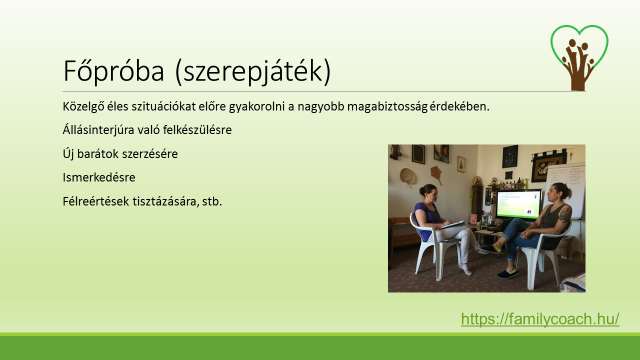 Üres szék technikaEnnél a módszernél az üres széket „megszemélyesítjük”, és a elképzeljük, hogy ott ül, az a személy akivel dolgozni szeretnénk.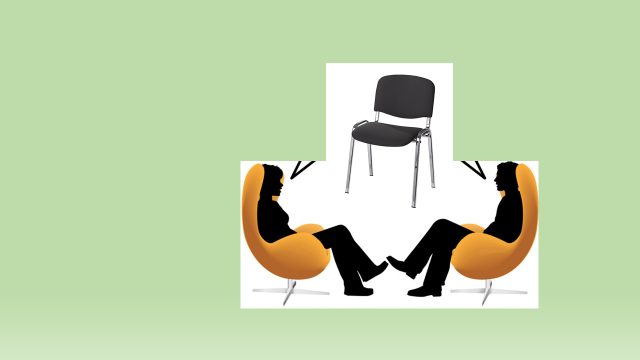 Két szék technikaHasonló, de még erőteljesebb gyakorlat, mert itt nemcsak elképzeljük az adott személyt. A coachee ennél a feladatnál átül a székbe. Metamorfotikus mező jön létre, és a másik személy helyébe képzeli magát.Szemüveg technikaEz a gyakorlat is arra szolgál, hogy a másik szemén keresztül nézzünk a dolgokra.Akkor érdemes használni, ha nem egy, hanem több személy nézőpontjából akarunk megvizsgálni egy szituációt.Ehhez érdemes több különböző szemüveget használni, én a régi napszemüvegeimet szoktam erre a célra használni.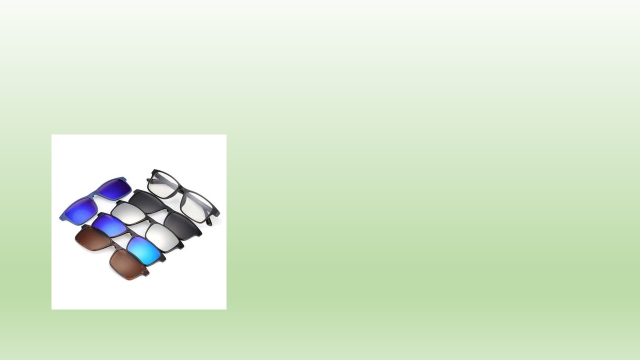 A LEG…Mi lenne a leg….? Mi lenne a legviccesebb megoldás?  Mi lenne a legszokatlanabb megoldás? Mi lenne a legfájdalmasabb megoldás? Mi lenne a legmeglepőbb megoldás mások számára? Mi lenne a legfelháborítóbb megoldás mások számára? Mi lenne a legmegdöbbentőbb megoldás mások számára? 